NorwayNorwayNorwayMay 2030May 2030May 2030May 2030SundayMondayTuesdayWednesdayThursdayFridaySaturday1234Labour Day567891011Liberation Day12131415161718Constitution Day19202122232425262728293031Ascension Day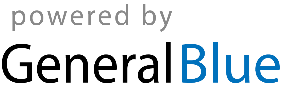 